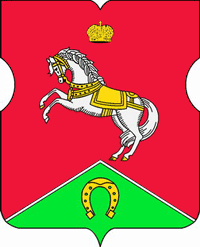 СОВЕТ ДЕПУТАТОВмуниципального округаКОНЬКОВОРЕШЕНИЕ27.06.2019		10/10         _________________№___________________В соответствии с Регламентом Совета депутатов муниципального округа Коньково Советом депутатов принято решение:1. Утвердить план заседаний Совета депутатов муниципального округа Коньково на третий квартал 2019 года (приложение).2.Опубликовать настоящее решение в бюллетене «Московский муниципальный вестник».3. Контроль за исполнением настоящего решения возложить на исполняющего полномочия главы муниципального округа Коньково Малахова С.В.Исполняющий полномочия главы муниципального округа Коньково   	_________________      С.В. МалаховПриложение к решению Совета депутатов муниципального округа Коньковоот «27» июня 2019 года № 10/10ПЛАНзаседаний Совета депутатов муниципального округа Коньковона 3 квартал 2019 года по адресу: ул. Островитянова, дом 36, кабинет № 4.Время заседаний: 16.30  Об утверждении плана заседаний Совета депутатов муниципального округа Коньково на третий квартал 2019 года№п/пМесяц проведения заседанийПовестка дня1.СентябрьО выборах главы муниципального округа Коньково Докладчик: исполняющий полномочия главы муниципального округа Коньково Малахов С.В.Разное.